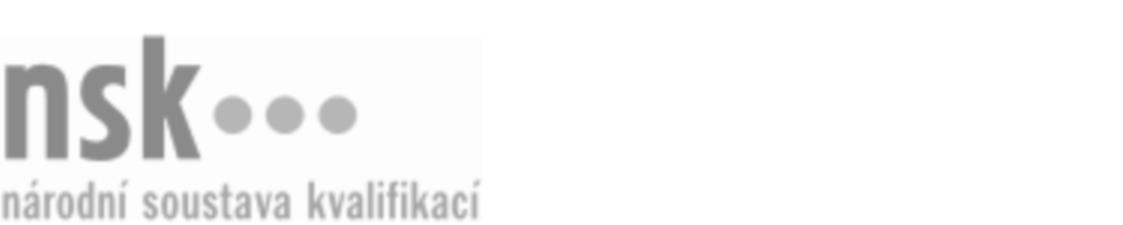 Kvalifikační standardKvalifikační standardKvalifikační standardKvalifikační standardKvalifikační standardKvalifikační standardKvalifikační standardKvalifikační standardZhotovitel/zhotovitelka hliněných staveb – dekoratér/dekoratérka omítek (kód: 36-113-H) Zhotovitel/zhotovitelka hliněných staveb – dekoratér/dekoratérka omítek (kód: 36-113-H) Zhotovitel/zhotovitelka hliněných staveb – dekoratér/dekoratérka omítek (kód: 36-113-H) Zhotovitel/zhotovitelka hliněných staveb – dekoratér/dekoratérka omítek (kód: 36-113-H) Zhotovitel/zhotovitelka hliněných staveb – dekoratér/dekoratérka omítek (kód: 36-113-H) Zhotovitel/zhotovitelka hliněných staveb – dekoratér/dekoratérka omítek (kód: 36-113-H) Zhotovitel/zhotovitelka hliněných staveb – dekoratér/dekoratérka omítek (kód: 36-113-H) Autorizující orgán:Ministerstvo průmyslu a obchoduMinisterstvo průmyslu a obchoduMinisterstvo průmyslu a obchoduMinisterstvo průmyslu a obchoduMinisterstvo průmyslu a obchoduMinisterstvo průmyslu a obchoduMinisterstvo průmyslu a obchoduMinisterstvo průmyslu a obchoduMinisterstvo průmyslu a obchoduMinisterstvo průmyslu a obchoduMinisterstvo průmyslu a obchoduMinisterstvo průmyslu a obchoduSkupina oborů:Stavebnictví, geodézie a kartografie (kód: 36)Stavebnictví, geodézie a kartografie (kód: 36)Stavebnictví, geodézie a kartografie (kód: 36)Stavebnictví, geodézie a kartografie (kód: 36)Stavebnictví, geodézie a kartografie (kód: 36)Stavebnictví, geodézie a kartografie (kód: 36)Týká se povolání:Zhotovitel hliněných stavebZhotovitel hliněných stavebZhotovitel hliněných stavebZhotovitel hliněných stavebZhotovitel hliněných stavebZhotovitel hliněných stavebZhotovitel hliněných stavebZhotovitel hliněných stavebZhotovitel hliněných stavebZhotovitel hliněných stavebZhotovitel hliněných stavebZhotovitel hliněných stavebKvalifikační úroveň NSK - EQF:333333Odborná způsobilostOdborná způsobilostOdborná způsobilostOdborná způsobilostOdborná způsobilostOdborná způsobilostOdborná způsobilostNázevNázevNázevNázevNázevÚroveňÚroveňOrientace ve stavební projektové dokumentaci a čtení prováděcí výkresové dokumentace hliněných stavebOrientace ve stavební projektové dokumentaci a čtení prováděcí výkresové dokumentace hliněných stavebOrientace ve stavební projektové dokumentaci a čtení prováděcí výkresové dokumentace hliněných stavebOrientace ve stavební projektové dokumentaci a čtení prováděcí výkresové dokumentace hliněných stavebOrientace ve stavební projektové dokumentaci a čtení prováděcí výkresové dokumentace hliněných staveb33Orientace v materiálech pro hliněné omítkyOrientace v materiálech pro hliněné omítkyOrientace v materiálech pro hliněné omítkyOrientace v materiálech pro hliněné omítkyOrientace v materiálech pro hliněné omítky33Orientace v technologii zhotovování hliněných omítekOrientace v technologii zhotovování hliněných omítekOrientace v technologii zhotovování hliněných omítekOrientace v technologii zhotovování hliněných omítekOrientace v technologii zhotovování hliněných omítek33Zhotovování vnitřních hliněných omítekZhotovování vnitřních hliněných omítekZhotovování vnitřních hliněných omítekZhotovování vnitřních hliněných omítekZhotovování vnitřních hliněných omítek33Zhotovování vnějších hliněných omítekZhotovování vnějších hliněných omítekZhotovování vnějších hliněných omítekZhotovování vnějších hliněných omítekZhotovování vnějších hliněných omítek33Zhotovování hliněných omítek stropůZhotovování hliněných omítek stropůZhotovování hliněných omítek stropůZhotovování hliněných omítek stropůZhotovování hliněných omítek stropů33Orientace v teorii barevOrientace v teorii barevOrientace v teorii barevOrientace v teorii barevOrientace v teorii barev33Orientace v technikách dekorování hliněných omítekOrientace v technikách dekorování hliněných omítekOrientace v technikách dekorování hliněných omítekOrientace v technikách dekorování hliněných omítekOrientace v technikách dekorování hliněných omítek33Dekorování hliněné omítky sgrafitem a intarziíDekorování hliněné omítky sgrafitem a intarziíDekorování hliněné omítky sgrafitem a intarziíDekorování hliněné omítky sgrafitem a intarziíDekorování hliněné omítky sgrafitem a intarzií33Orientace v materiálech pro dekorování hliněných omítekOrientace v materiálech pro dekorování hliněných omítekOrientace v materiálech pro dekorování hliněných omítekOrientace v materiálech pro dekorování hliněných omítekOrientace v materiálech pro dekorování hliněných omítek33Dekorování hliněné omítky modelováním a vtiskyDekorování hliněné omítky modelováním a vtiskyDekorování hliněné omítky modelováním a vtiskyDekorování hliněné omítky modelováním a vtiskyDekorování hliněné omítky modelováním a vtisky33Dekorování hliněné omítky hlazením, otisky a malbou pigmentyDekorování hliněné omítky hlazením, otisky a malbou pigmentyDekorování hliněné omítky hlazením, otisky a malbou pigmentyDekorování hliněné omítky hlazením, otisky a malbou pigmentyDekorování hliněné omítky hlazením, otisky a malbou pigmenty33Stavba pomocného pracovního lešení, práce na lešeníStavba pomocného pracovního lešení, práce na lešeníStavba pomocného pracovního lešení, práce na lešeníStavba pomocného pracovního lešení, práce na lešeníStavba pomocného pracovního lešení, práce na lešení33Orientace v předpisech BOZP, PO a hygieny práce při stavebních činnostechOrientace v předpisech BOZP, PO a hygieny práce při stavebních činnostechOrientace v předpisech BOZP, PO a hygieny práce při stavebních činnostechOrientace v předpisech BOZP, PO a hygieny práce při stavebních činnostechOrientace v předpisech BOZP, PO a hygieny práce při stavebních činnostech33Orientace v recyklaci hliněných a ostatních stavebních hmot a v nakládání s odpadyOrientace v recyklaci hliněných a ostatních stavebních hmot a v nakládání s odpadyOrientace v recyklaci hliněných a ostatních stavebních hmot a v nakládání s odpadyOrientace v recyklaci hliněných a ostatních stavebních hmot a v nakládání s odpadyOrientace v recyklaci hliněných a ostatních stavebních hmot a v nakládání s odpady33Zhotovitel/zhotovitelka hliněných staveb – dekoratér/dekoratérka omítek,  28.03.2024 11:07:44Zhotovitel/zhotovitelka hliněných staveb – dekoratér/dekoratérka omítek,  28.03.2024 11:07:44Zhotovitel/zhotovitelka hliněných staveb – dekoratér/dekoratérka omítek,  28.03.2024 11:07:44Zhotovitel/zhotovitelka hliněných staveb – dekoratér/dekoratérka omítek,  28.03.2024 11:07:44Strana 1 z 2Strana 1 z 2Kvalifikační standardKvalifikační standardKvalifikační standardKvalifikační standardKvalifikační standardKvalifikační standardKvalifikační standardKvalifikační standardPlatnost standarduPlatnost standarduPlatnost standarduPlatnost standarduPlatnost standarduPlatnost standarduPlatnost standarduStandard je platný od: 21.10.2022Standard je platný od: 21.10.2022Standard je platný od: 21.10.2022Standard je platný od: 21.10.2022Standard je platný od: 21.10.2022Standard je platný od: 21.10.2022Standard je platný od: 21.10.2022Zhotovitel/zhotovitelka hliněných staveb – dekoratér/dekoratérka omítek,  28.03.2024 11:07:44Zhotovitel/zhotovitelka hliněných staveb – dekoratér/dekoratérka omítek,  28.03.2024 11:07:44Zhotovitel/zhotovitelka hliněných staveb – dekoratér/dekoratérka omítek,  28.03.2024 11:07:44Zhotovitel/zhotovitelka hliněných staveb – dekoratér/dekoratérka omítek,  28.03.2024 11:07:44Strana 2 z 2Strana 2 z 2